О внесении изменений в состав комиссии по предоставлению субсидии организациям, образующим инфраструктуру поддержки субъектов малого и среднего предпринимательства, утвержденный постановлением Администрации Североуральского городского округа от 17.07.2020 № 601В целях реализации постановления Администрации Североуральского городского округа от 30.09.2019 № 995 «Об утверждении муниципальной программы Североуральского городского округа «Совершенствование социально-экономической политики в Североуральском городском округе» на 2020 - 2025 годы, руководствуясь статьей 43 Положения о правовых актах Североуральского городского округа, утвержденного решением Думы Североуральского городского округа от 22.04.2015 № 33, Администрация Североуральского городского округаПОСТАНОВЛЯЕТ:1. Внести в состав комиссии по предоставлению субсидии организациям, образующим инфраструктуру поддержки субъектов малого и среднего предпринимательства, утвержденный постановлением Администрации Североуральского городского округа от 17.07.2020 № 601 следующие изменения:пункт 1 изложить в следующей редакции:2. Контроль за выполнением настоящего постановления возложить на Первого заместителя Главы Администрации Североуральского городского округа В. В. Паслера3. Опубликовать настоящее постановление на официальном сайте Администрации Североуральского городского округа.ГлаваСевероуральского городского округа                                              В.П. Матюшенко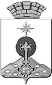 АДМИНИСТРАЦИЯ СЕВЕРОУРАЛЬСКОГО ГОРОДСКОГО ОКРУГА ПОСТАНОВЛЕНИЕАДМИНИСТРАЦИЯ СЕВЕРОУРАЛЬСКОГО ГОРОДСКОГО ОКРУГА ПОСТАНОВЛЕНИЕ11.08.2020                                                                                                         № 678                                                                                                        № 678г. Североуральскг. Североуральск«1.Паслер Владимир ВладимировичПервый заместитель Главы Администрации Североуральского городского округа, председатель комиссии»